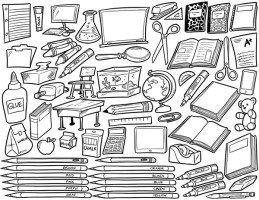 Ms. Spiegel is a new teacher and she needs help acquiring supplies!Most Important:Tissue boxesMarkers! (Any and all varieties)Colored PencilsSharpie Markers (all colors and sizes)Glue sticksMasking TapeBOOKS for the classroom library!!Other Supplies:Electric pencil sharpenersCollege ruled loose leaf paperDuct Tape (all colors)Art Supplies of all varietiesIf you can donate any of these things, or anything else you think we could use, please bring them to room 308 any time.THANK YOU!!!